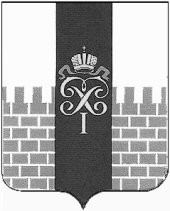 МУНИЦИПАЛЬНЫЙ СОВЕТМУНИЦИПАЛЬНОГО ОБРАЗОВАНИЯ ГОРОД ПЕТЕРГОФРЕШЕНИЕО внесении изменений в  решение Муниципального Совета МО г. Петергоф от 14.11.2013 г.  № 89  «Об утверждении Положения «О порядке представления лицами, замещающими муниципальные должности в МО г. Петергоф, сведений о своих расходах, а также о расходах своих супруги (супруга) и несовершеннолетних детей»Муниципальный Совет муниципального образования  город Петергоф РЕШИЛ:1. Внести в  решение Муниципального Совета МО г. Петергоф от 14.11.2013 г.  № 89  «Об утверждении Положения «О порядке представления лицами, замещающими муниципальные должности в МО г. Петергоф, сведений о своих расходах, а также о расходах своих супруги (супруга) и несовершеннолетних детей» следующие изменения: 1.1. П. 1 Положения после слов «Федеральным законом от 25.12.2008 № 273-ФЗ «О противодействии коррупции" дополнить словами «и Указом Президента Российской Федерации от 23 июня 2014 года N 460 «Об утверждении формы справки о доходах, расходах, об имуществе и обязательствах имущественного характера и внесении изменений в некоторые акты Президента Российской Федерации» (далее - Указ)»;1.2. П. 3 Положения изложить в следующей редакции: «Сведения о расходах, предусмотренные в пункте 4 настоящего Положения, отражаются в соответствующем разделе справки о доходах, расходах, об имуществе и обязательствах имущественного характера, форма которой утверждена Указом, не позднее 30 апреля года, следующего за отчётным годом.»;1.3. п. 4 Положения изложить в следующей редакции: «4. Лицо, замещающее муниципальную должность, указанную в пункте 2 Положения, представляет:сведения о своих расходах, а также о расходах своих супруги (супруга) и несовершеннолетних детей по каждой сделке по приобретению земельного участка, другого объекта недвижимости, транспортного средства, ценных бумаг, акций (долей участия, паев в уставных (складочных) капиталах организаций), совершенной им, его супругой (супругом) и (или) несовершеннолетними детьми в течение календарного года, предшествующего году представления сведений (далее - отчетный период), если общая сумма таких сделок превышает общий доход данного лица и его супруги (супруга) за три последних года, предшествующих отчетному периоду;сведения об источниках получения средств, за счет которых совершены сделки, указанные в абзаце втором настоящего пункта.»;1.4. Дополнить Положение п. 7-1 следующего содержания: «7-1. Решение об осуществлении контроля за соответствием расходов лиц, замещающих муниципальные должности, а также их супруг (супругов) и несовершеннолетних детей их доходам принимает Губернатор Санкт-Петербурга либо уполномоченное им должностное лицо. Контроль за соответствием расходов лиц, указанных в п. 2 Положения, а также их супруг (супругов) и несовершеннолетних детей их доходам осуществляется государственным органом Санкт-Петербурга (подразделением государственного органа либо должностным лицом указанного органа, ответственным за работу по профилактике коррупционных и иных правонарушений), определяемым (определяемыми) законом и иными нормативными правовыми актами Санкт-Петербурга.»1.5. Приложение к Положению о порядке представления лицами, замещающими муниципальные должности в МО г. Петергоф, сведений о своих расходах, а также расходах своих супруга (супруги) и несовершеннолетних детей, утвержденному решением Муниципального Совета муниципального образования  город Петергоф от «14»  ноября 2013 года № 89 исключить. 2. Настоящее решение вступает в силу со дня обнародования.3. Контроль за исполнением настоящего решения возложить на заместителя главы муниципального образования город Петергоф, исполняющего полномочия председателя Муниципального Совета, Сорокину Е.В.Глава муниципального образования город Петергоф,исполняющий полномочия председателя  Муниципального Совета                                                                                   М.И.Барышников« 02 »  апреля  2015 г.№  7